关于方北院区配电室安装气体灭火装置项目服务询价公告根据实际情况需要，我院需对方北院区住院楼负一层配电室、门诊楼负二层配电室安装气体灭火装置询价的征集，报名单位资格要求及材料提供（加盖公章的复印件）资料不全不予受理。询价名称：方北院区配电室安装气体灭火装置项目   服务询价二、拟投标单位必须持有如下证件的盖章复印件：（1）法人代表证书或法人代表授权委托书；（2）税务登记证；（3）中华人民共和国组织机构代码证；（4）企业法人营业执照；三、需要安装配电室平面图如下：平面图一：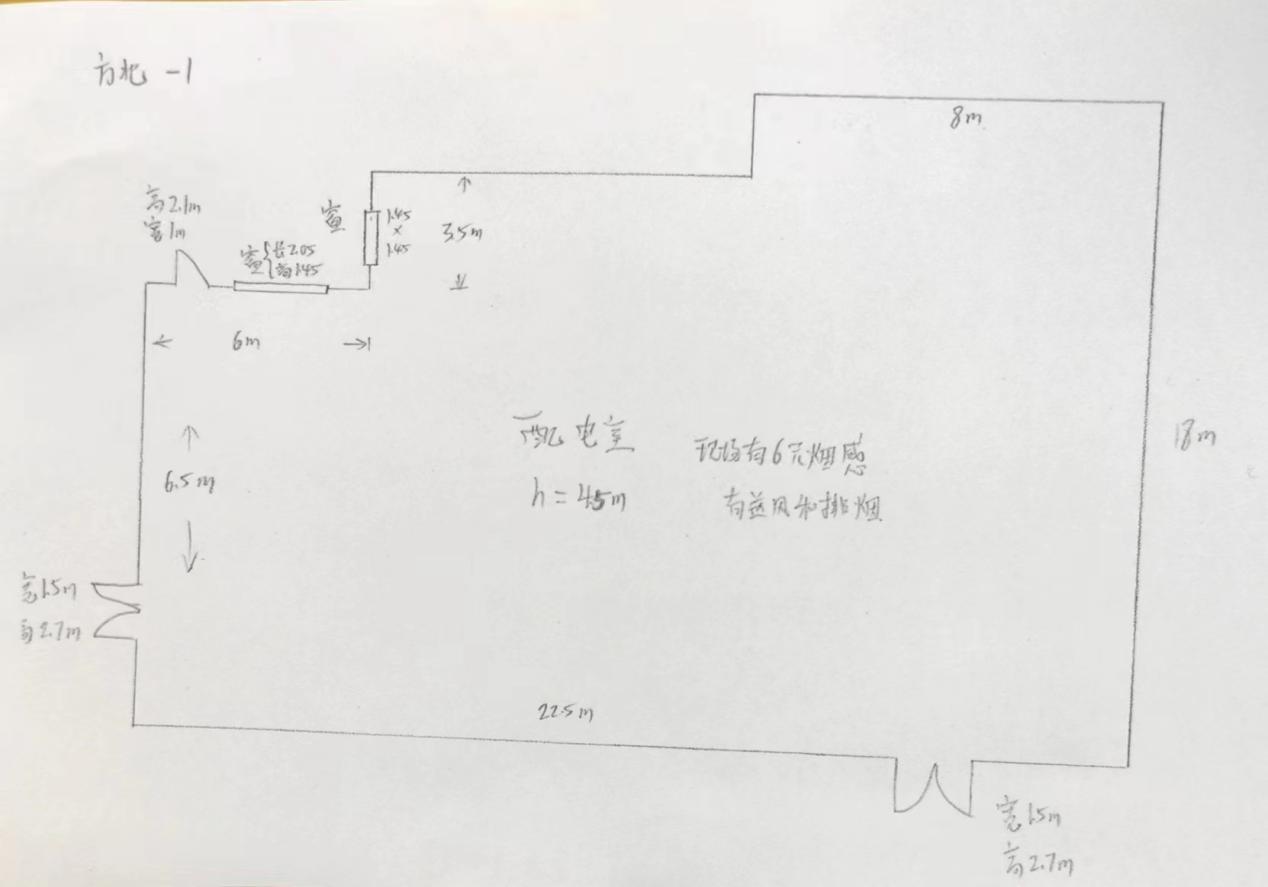 平面图二：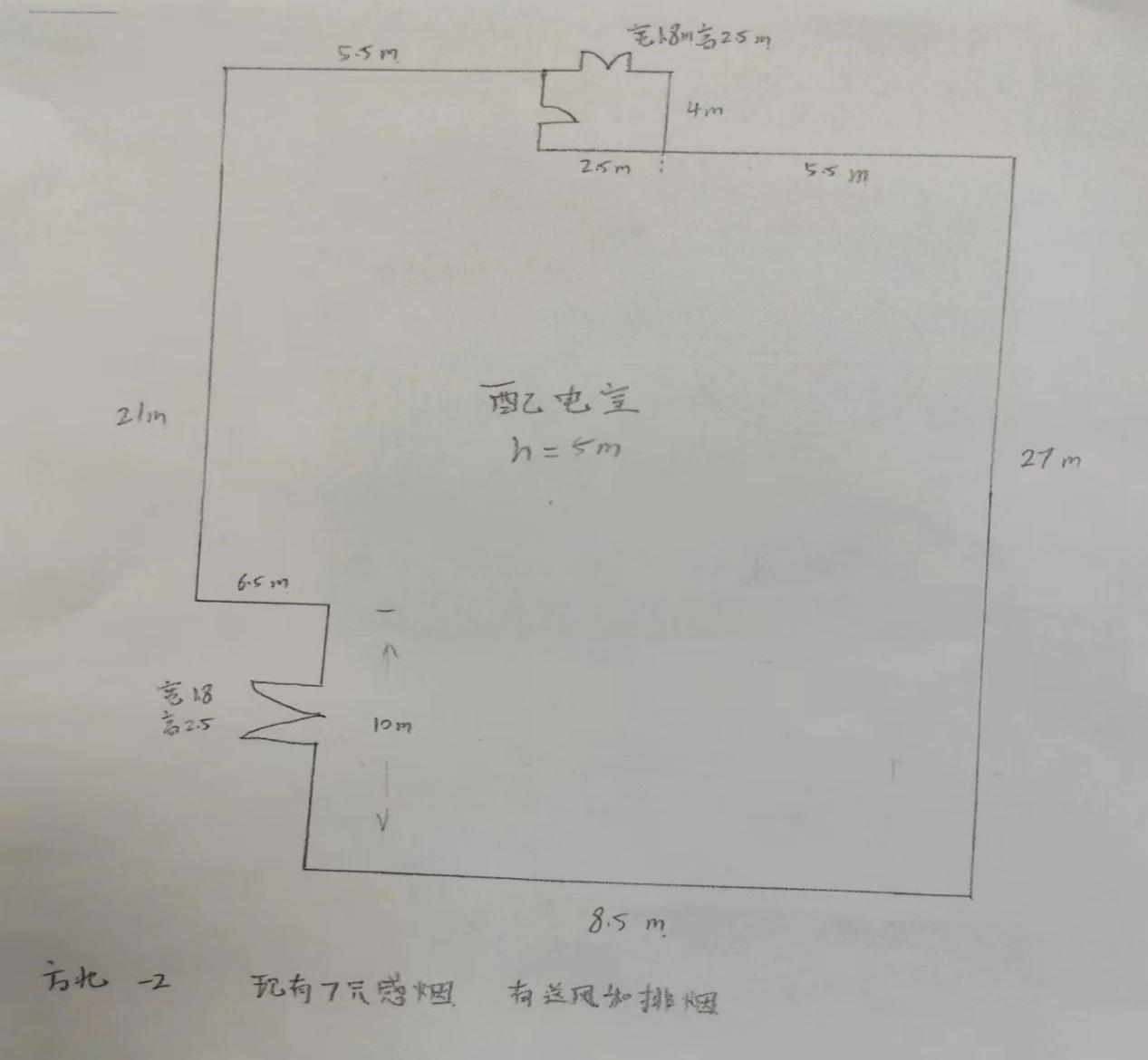 四、计划配备的设备器材数量：住院楼负一层配电室：门诊楼负二层配电室：投标报价：该投标报价应包含设备费、安装费、人工费、税金等为完全价。 询价报价表，由保卫科提供统一格式。七、工作范围包含：1、住院楼负一层配电室七氟丙烷安装符合使用规范。2、门诊楼负二层配电室七氟丙烷安装符合使用规范。说明：1、本公告只为询价使用。2、报名单位提供的所有材料需真实有效，不得作假，否则报名无效。报名截止时间：2024年1月5日12点前报名地址：石家庄市方北路9号保卫科办公室报名邮箱：sjzsrmyyfbbwc@163.com联系电话：0311-86907119石家庄市人民医院保卫科（方北） 2023年12月26日柜式七氟丙烷自动灭火系统配套数量柜式七氟丙烷自动灭火系统配套数量柜式七氟丙烷自动灭火系统配套数量柜式七氟丙烷自动灭火系统配套数量柜式七氟丙烷自动灭火系统配套数量序号设备名称单位数量防护区名称1150L单元独立灭火装置套6方北-1层配电室2七氟丙烷药剂kg8603气体灭火控制主机1区台14气体释放警报器台35启停按钮(编码型）个26火灾声光警报器（编码型）只67点型感温火灾探测器套78机械型泄压口台2柜式七氟丙烷自动灭火系统配套数量柜式七氟丙烷自动灭火系统配套数量柜式七氟丙烷自动灭火系统配套数量柜式七氟丙烷自动灭火系统配套数量柜式七氟丙烷自动灭火系统配套数量序号设备名称单位数量防护区名称1150L气体灭火装置套8方北-2层配电室2七氟丙烷药剂kg11603气体灭火控制主机1区台14气体释放警报器台35启停按钮(编码型）个26火灾声光警报器（编码型）只67点型感温火灾探测器套78机械型泄压口台2